6 класс ФГТ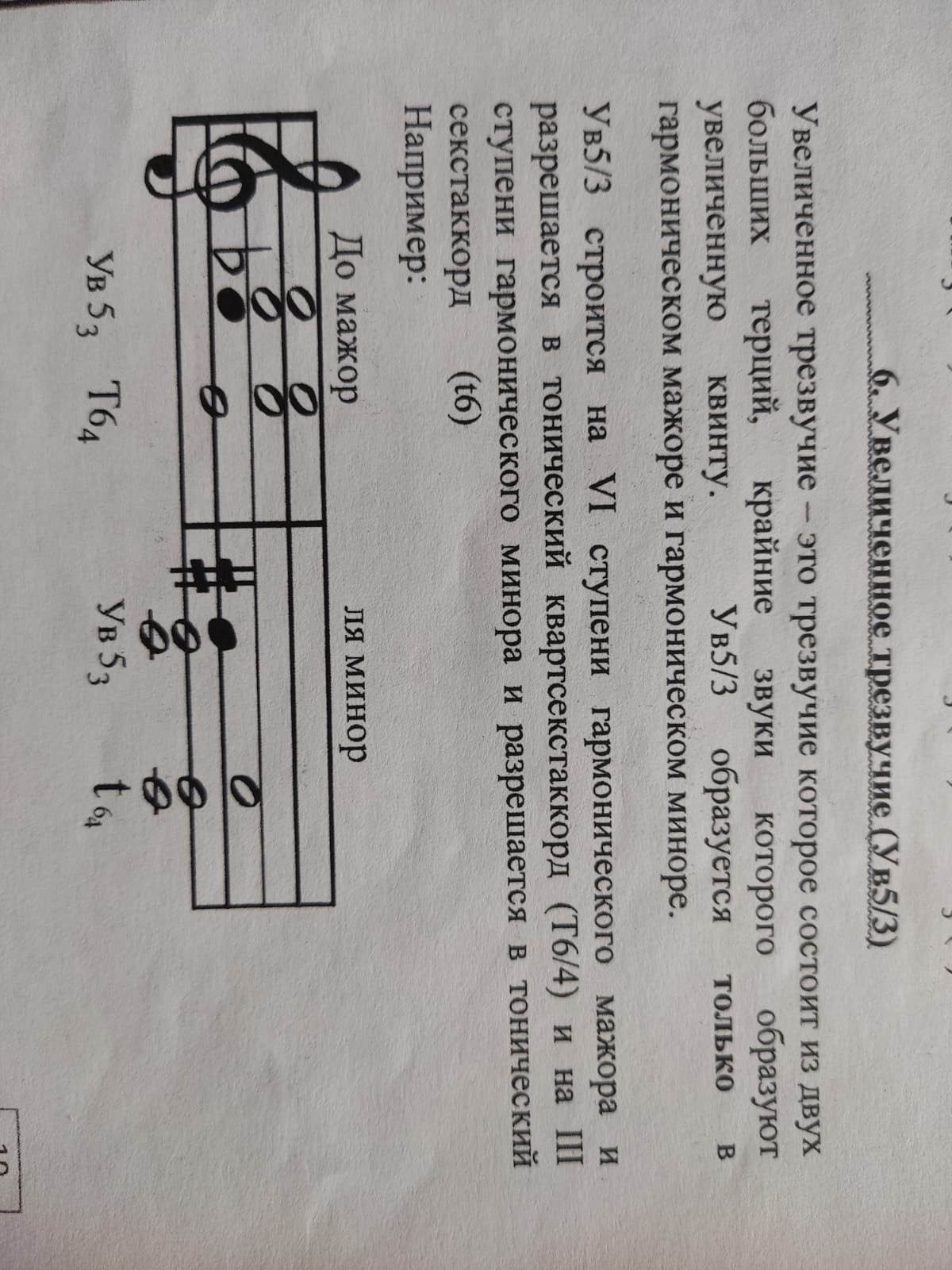 Тема урока: Увеличенное трезвучиеЗадание: Перепишите тему «Увеличенное трезвучие» в тетрадь.Постройте Ув 5 3 в F-dur, G-dur и параллельных минорах.Билет № 6 (1 задание)Билет № 5:2) Построить главные трезвучия с обращением и разрешением в D-dur.3) Построить мажорную пентатонику в Ля-мажоре, в этой же тональности тритоны.I ч № 544, II ч № 88 (верхний голос)Задания присылать на адрес podgornova.gv@mail.ru